Comunicado de ImprensaCoimbra, 20 de janeiro de 2020Inauguração dia 24 de janeiro CoimbraShopping recebe exposição da marca Harley-Davidson®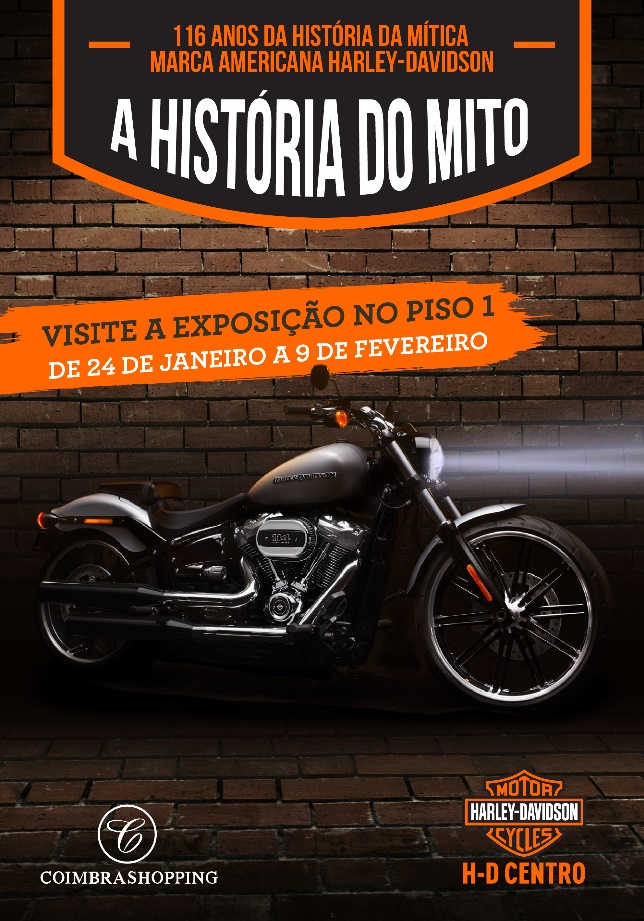 O CoimbraShopping vai receber a exposição “A História De Um Mito” da marca Harley-Davidson®, em parceria com o Concessionário Oficial da Harley-Davidson (H-D Centro - Milwaukee Motorcycles Lda).Entre 24 de janeiro e 09 de fevereiro, os visitantes vão ficar a conhecer os mais de 116 anos da história da mítica marca norte-americana. A exposição é composta por painéis informativos que contam a história da Harley-Davidson® ao longo das várias décadas, complementada por filmes, documentários e reportagens que podem ser visionadas no local. Também vão estar expostos quatro modelos de motos, que farão as delícias dos visitantes. Visite a exposição “A História De Um Mito” no CoimbraShopping e fique a conhecer a história desta marca que está no imaginário de milhões de pessoas por todo o mundo.Sobre o CoimbraShoppingLocalizado numa zona privilegiada da cidade, o CoimbraShopping tem acompanhado, desde a sua abertura em 1993, o enorme crescimento urbanístico que se tem desenvolvido na área circundante. A sua centralidade, servida por uma facilitadora rede de transportes, e a sua diversidade de oferta de serviços e lazer, faz com que seja um espaço comercial de referência na cidade de Coimbra. Provido de um parque de estacionamento gratuito com capacidade para 1143 viaturas, o CoimbraShopping dispõe de 2 pisos, numa Área Bruta Locável (ABL) de 27.048 m2, com cerca de 60 lojas que têm vindo a ser renovadas e atualizadas para irem ao encontro, cada vez mais, da preferência dos seus clientes que procuram uma oferta diversificada e um atendimento personalizado. Exemplo desta renovação contínua destaca-se a clínica Dr. Well’s, o hipermercado Continente, a conveniência da Farmácia e de um Ginásio de grande dimensão e ainda a acolhedora zona de restaurantes com luz natural. Conta ainda com um serviço completo de lavagem automóvel disponível no parque de estacionamento do Piso 0.A par da experiência de compras e de lazer que oferece aos seus clientes, o CoimbraShopping assume a responsabilidade de dar um contributo positivo para um mundo mais sustentável, trabalhando ativamente para um desempenho excecional nas áreas ambiental e social. Todas as iniciativas e novidades sobre o Centro podem ser consultadas no site www.coimbrashopping.pt e no Facebook do centro.Para mais informações por favor contactar:Lift ConsultingHelena Rocha
M: +351 917 176 862helena.rocha@lift.com.pt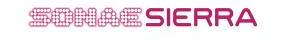 